Lección 20: ¿Más que 10 o menos que 10?Decidamos si hay más de 10 o menos de 10 cosas en un grupo.Calentamiento: Exploración de estimación: Cerca de 10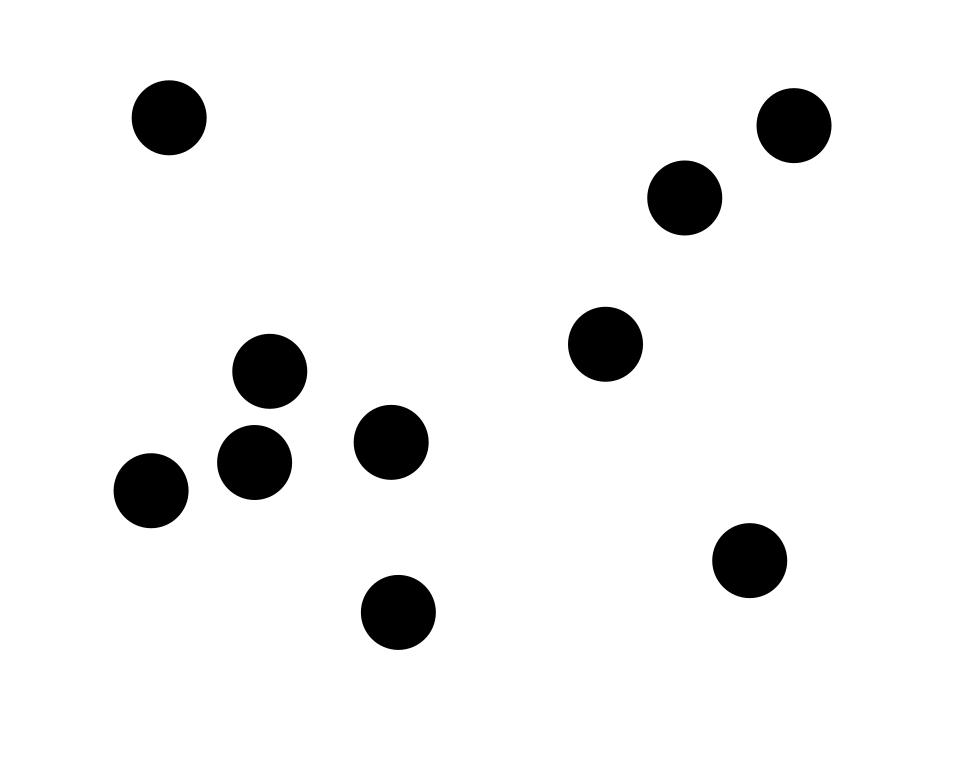 Escribe una estimación que sea:20.1: Usemos 10 para estimarEscribe “más” o “menos” para completar cada oración.Pienso que hay ______________________ de 10 lápices.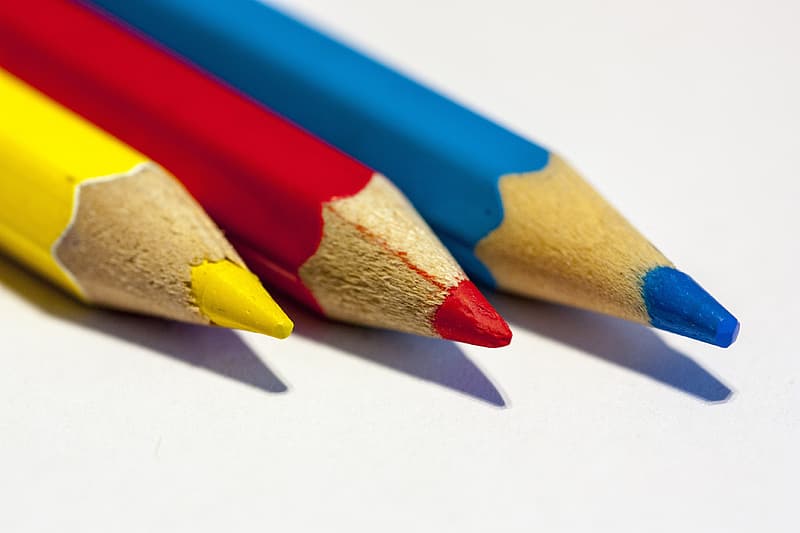 ¿Cuántos lápices hay? __________Pienso que hay ______________________ de 10 lápices.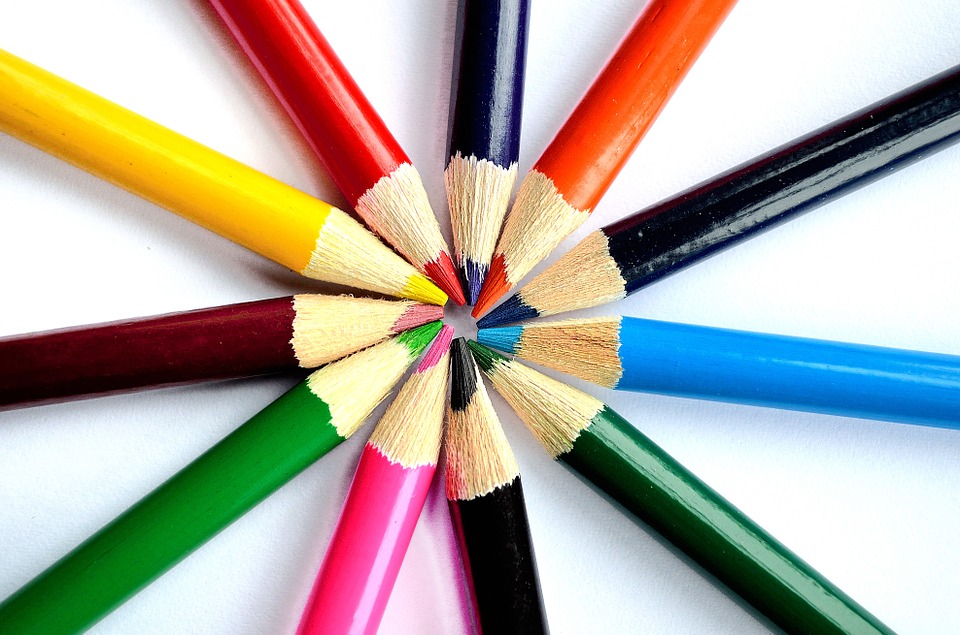 ¿Cuántos lápices hay? __________Pienso que hay ______________________ de 10 lápices.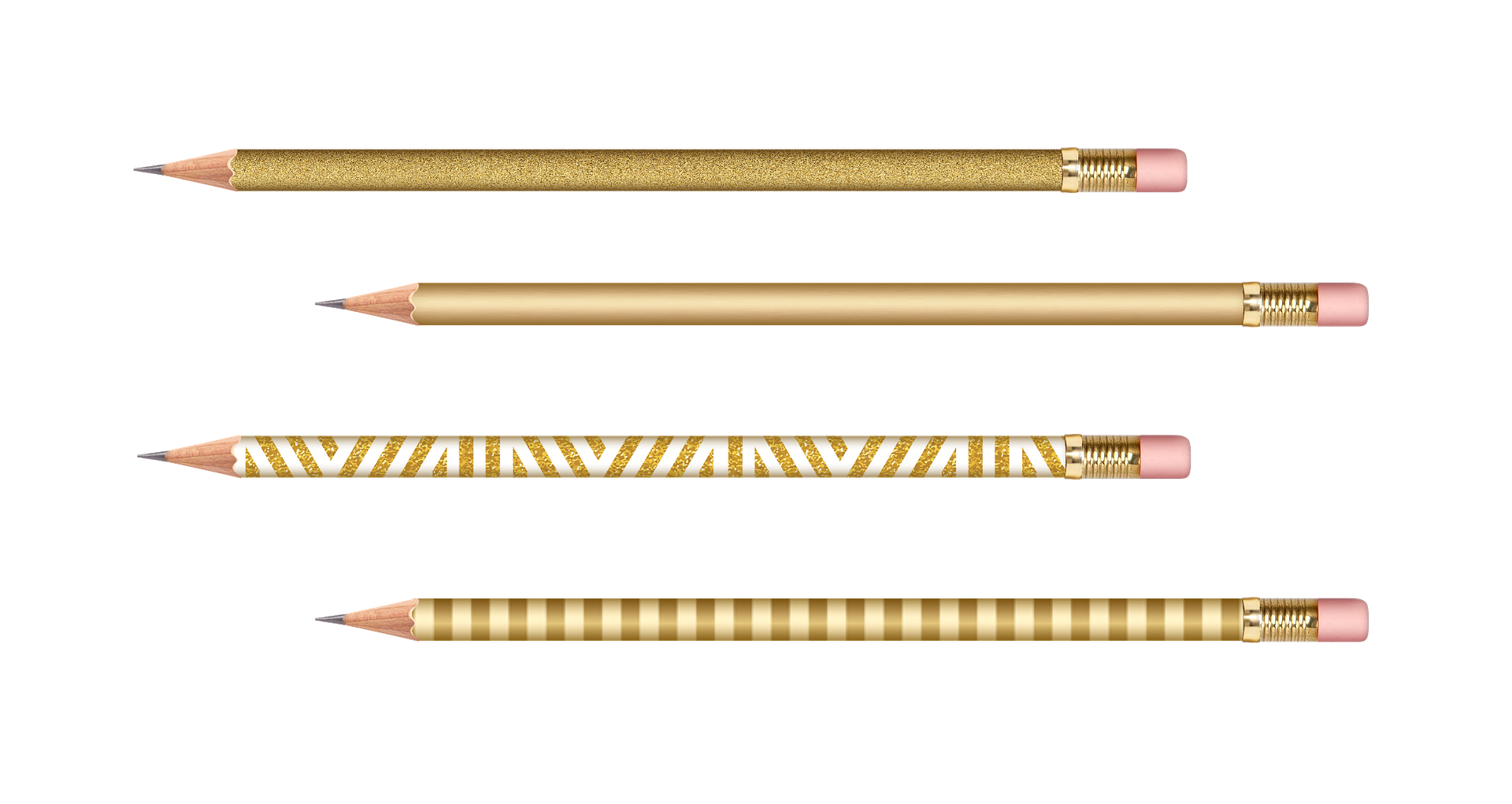 ¿Cuántos lápices hay? __________Pienso que hay ______________________ de 10 lápices.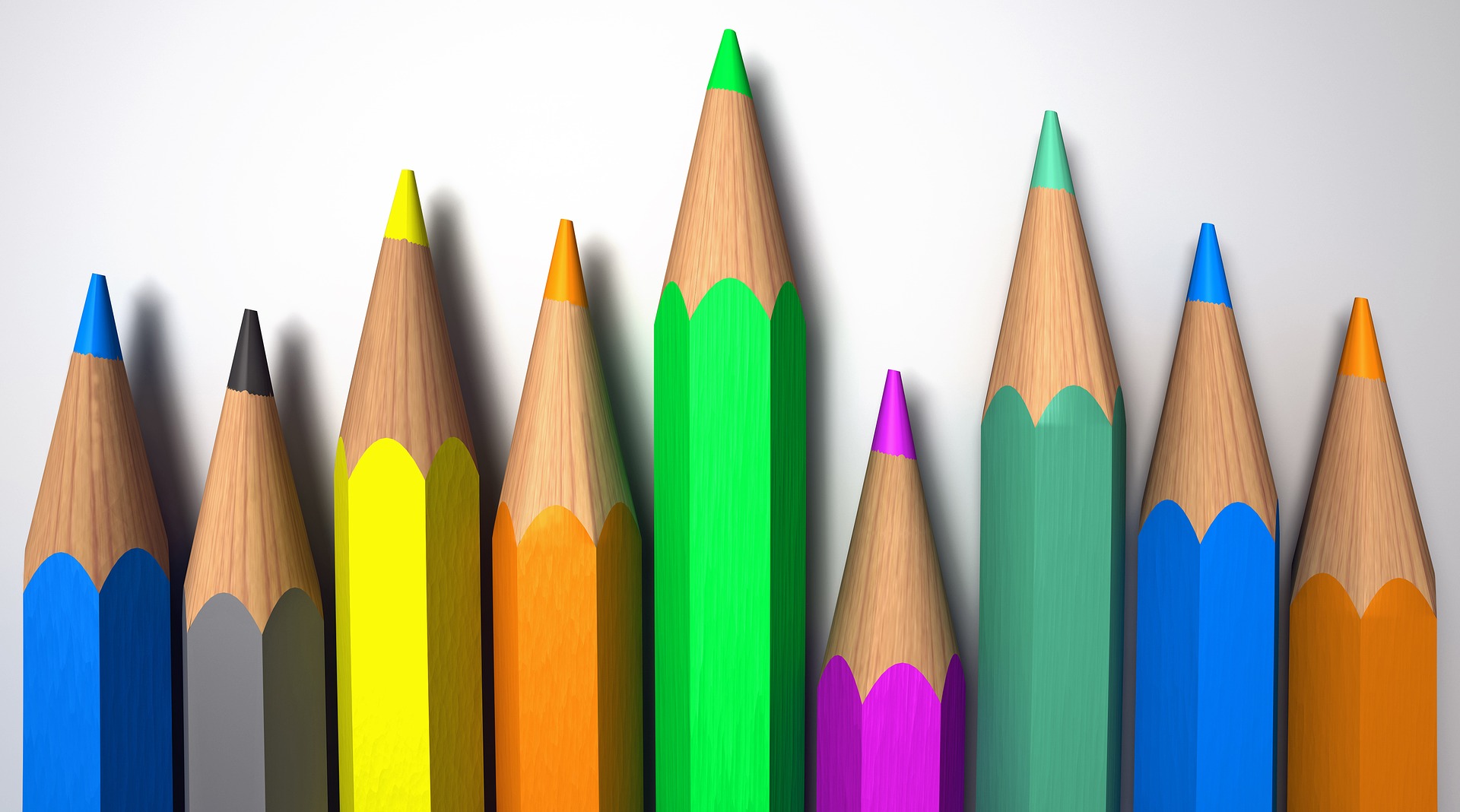 ¿Cuántos lápices hay? __________Pienso que hay ______________________ de 10 lápices.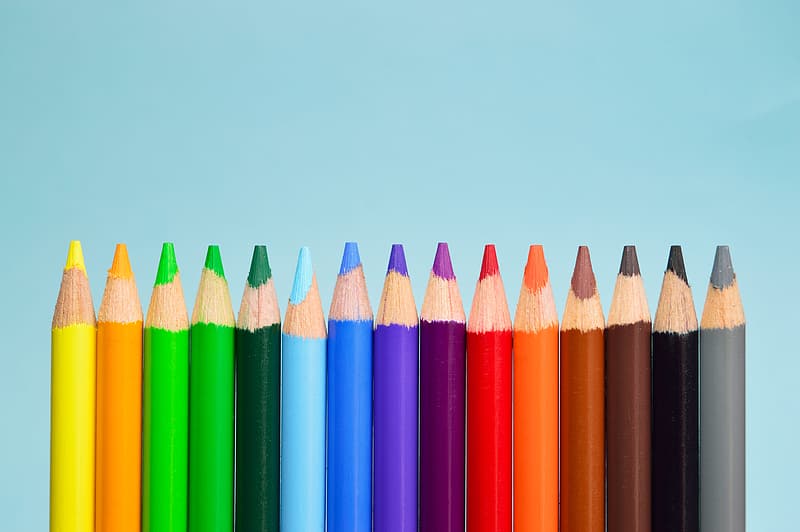 ¿Cuántos lápices hay? __________20.2: ¿Puede tener razón?Elena dice que hay aproximadamente 11 copos de nieve.
¿Piensas que ella puede tener razón?
¿Por qué sí o por qué no?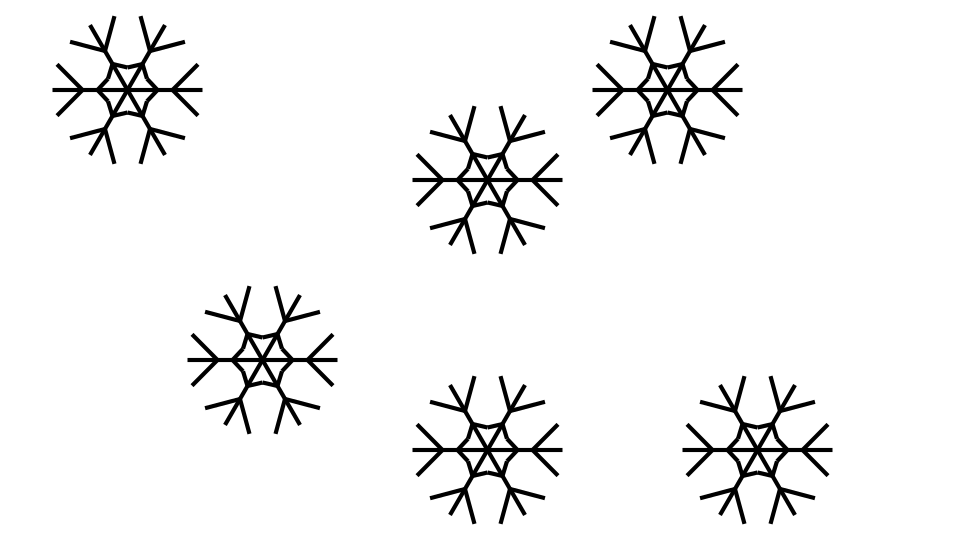 Elena dice que hay aproximadamente 8 flores.
¿Piensas que ella puede tener razón?
¿Por qué sí o por qué no?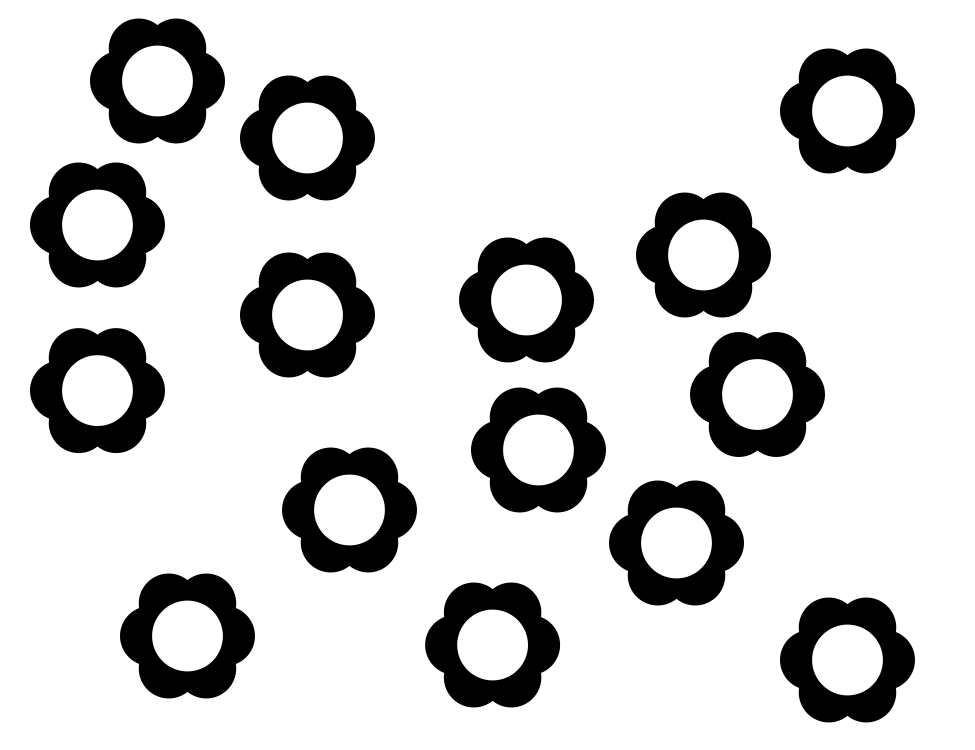 Elena dice que hay aproximadamente 11 soles.
¿Piensas que ella puede tener razón?
¿Por qué sí o por qué no?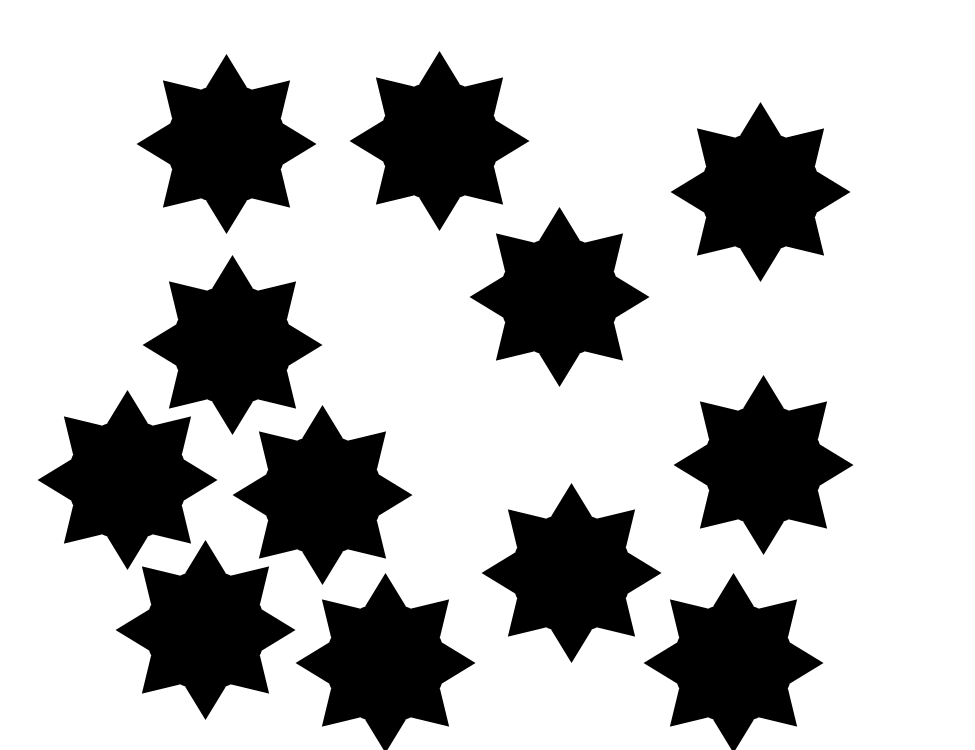 Síntesis: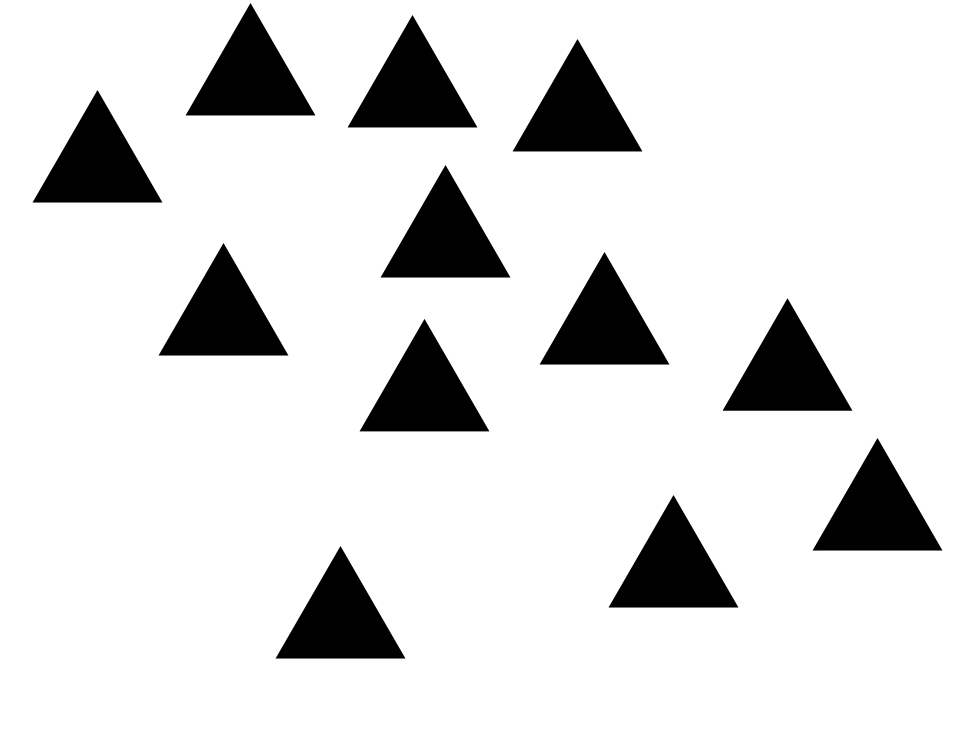 20.3: Centros: Momento de escogerEscoge un centro.Revuelve y saca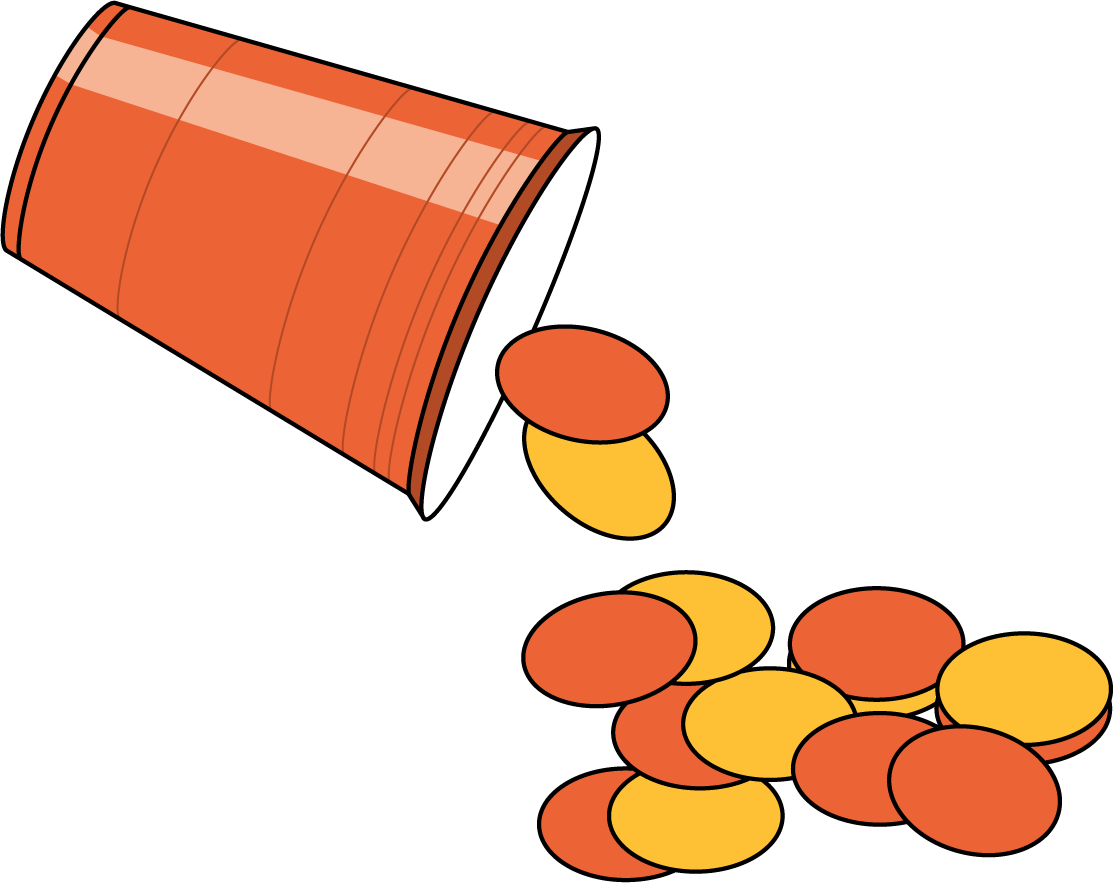 Carrera con números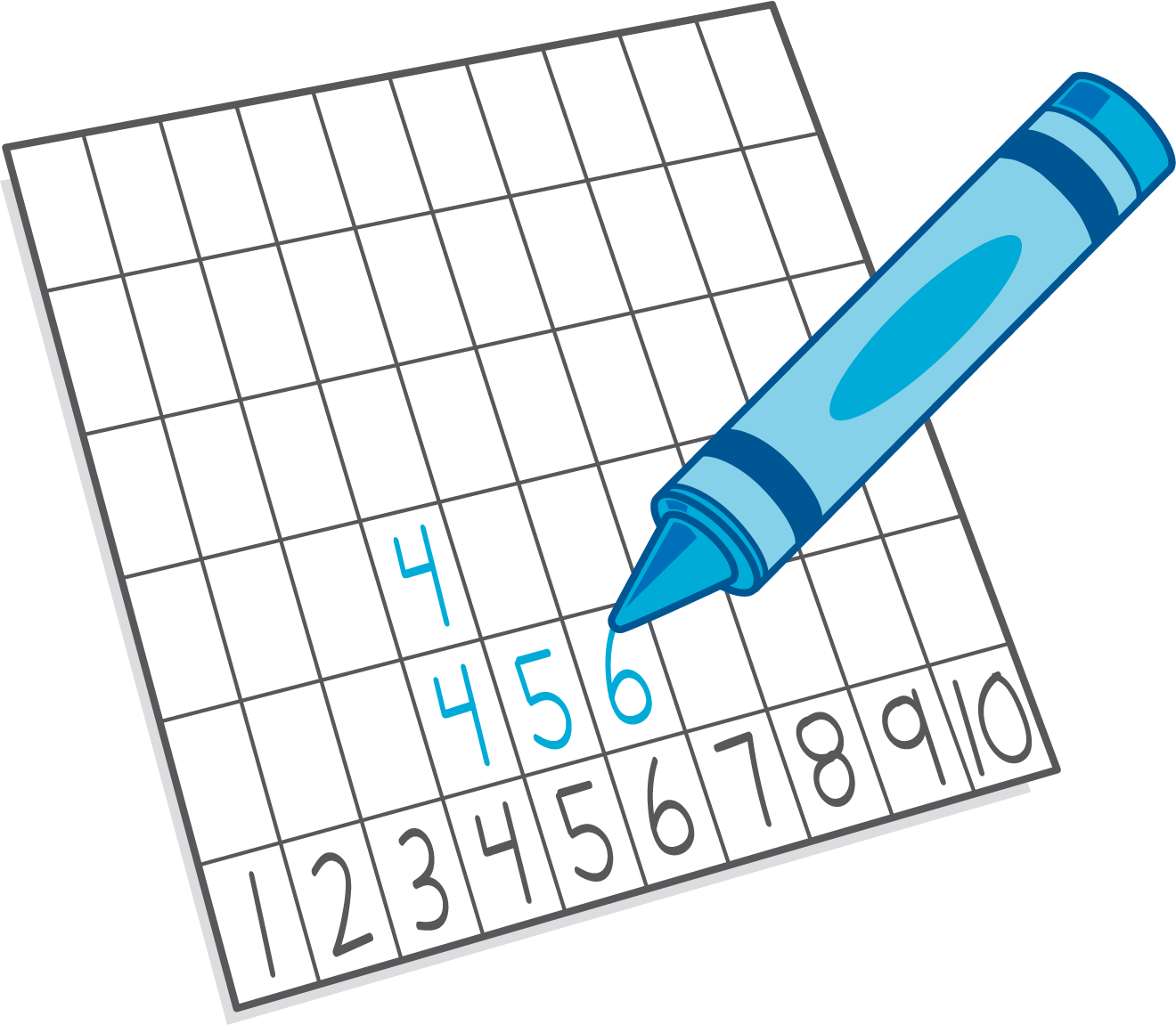 Agarra y cuenta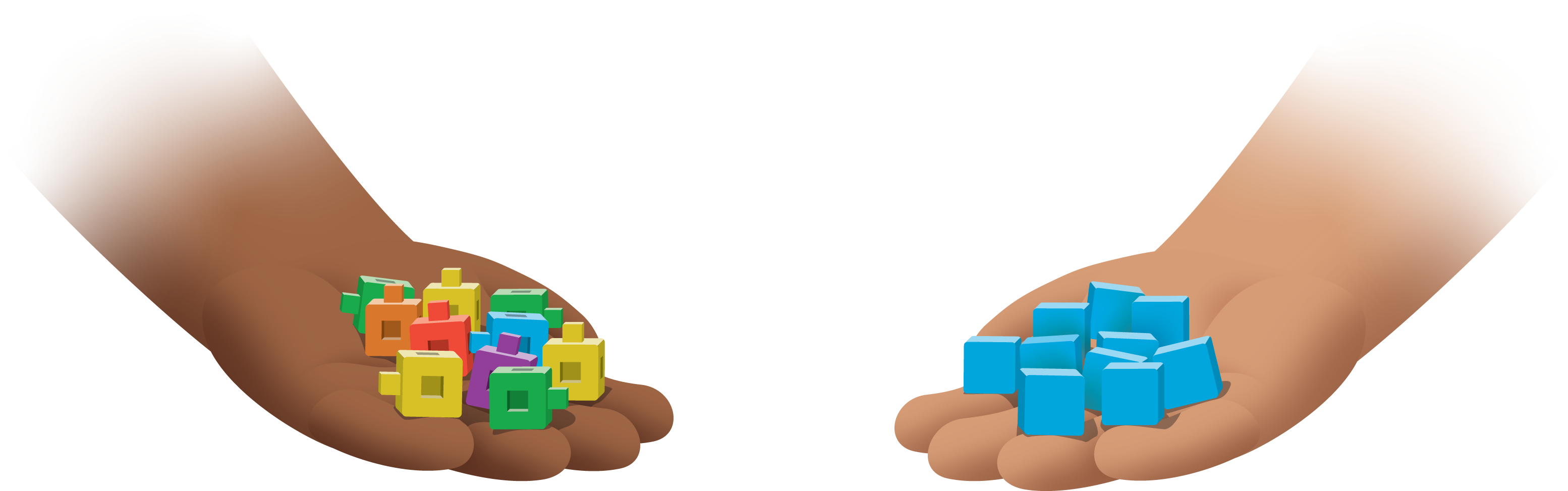 ¿Qué hay a mis espaldas?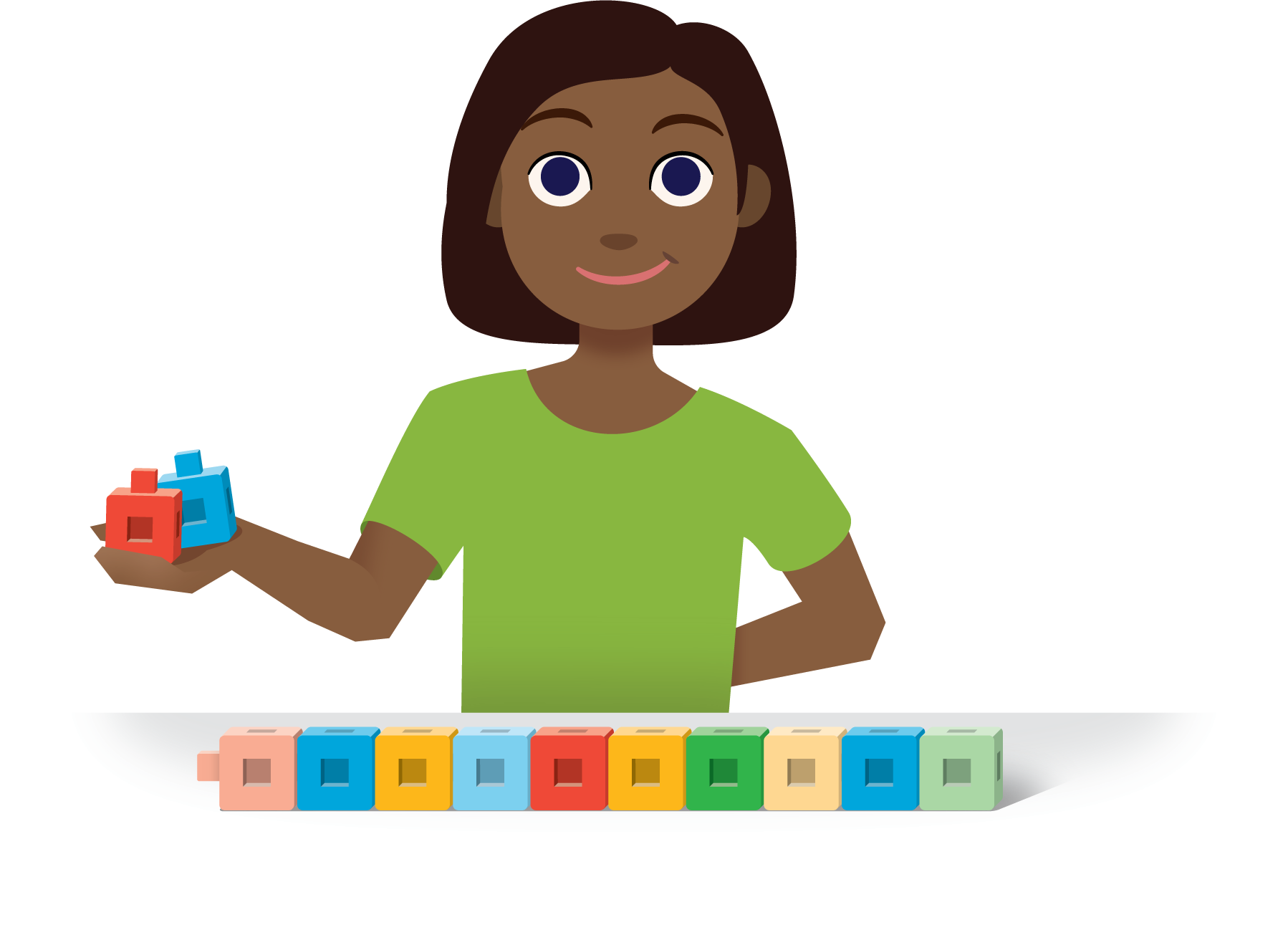 Fichas geométricas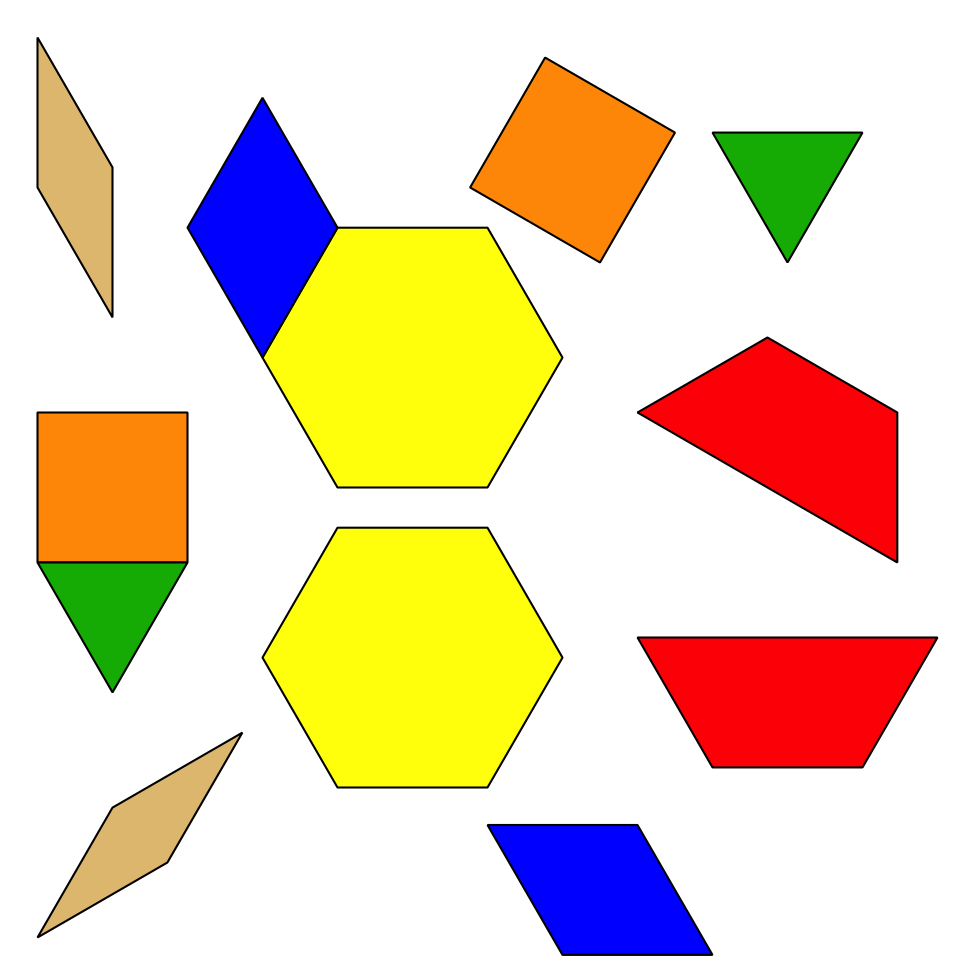 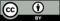 © CC BY 2021 Illustrative Mathematics®muy bajarazonablemuy alta